Закрытое акционерное общество ПО «Росмет» подбирает кандидатов на должности рабочих цеха силового кабеля  в городском округе Спасск-Дальний согласно квалификационным требованиям.Контакты: Председатель правления ЗАО ПО «Росмет» Масюк В.К.692539,  Приморский край, Уссурийский район, Михайловское шоссе, 48E-mail: admin@rosmet.netТел.: (4234) 26-00-00, 33-92-11, 33-92-09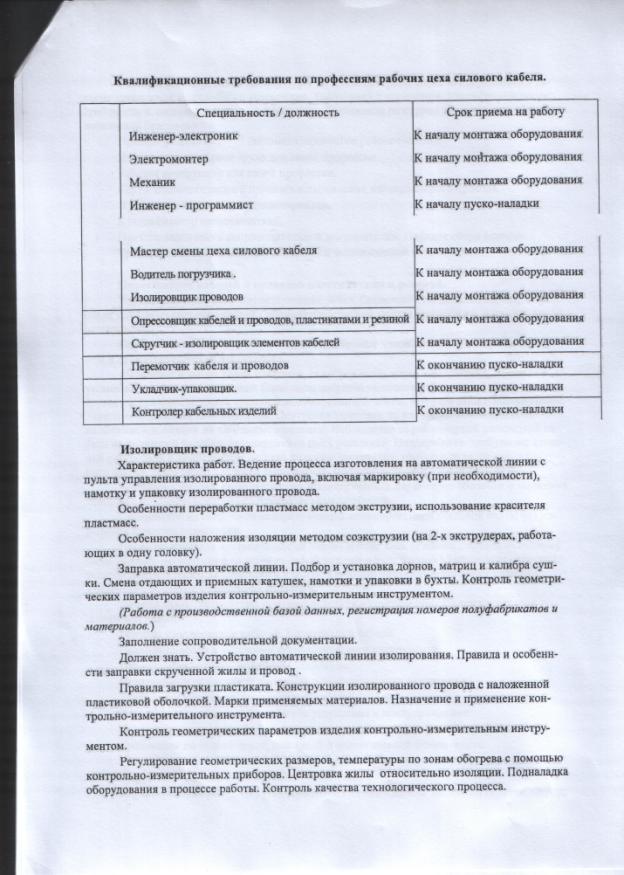 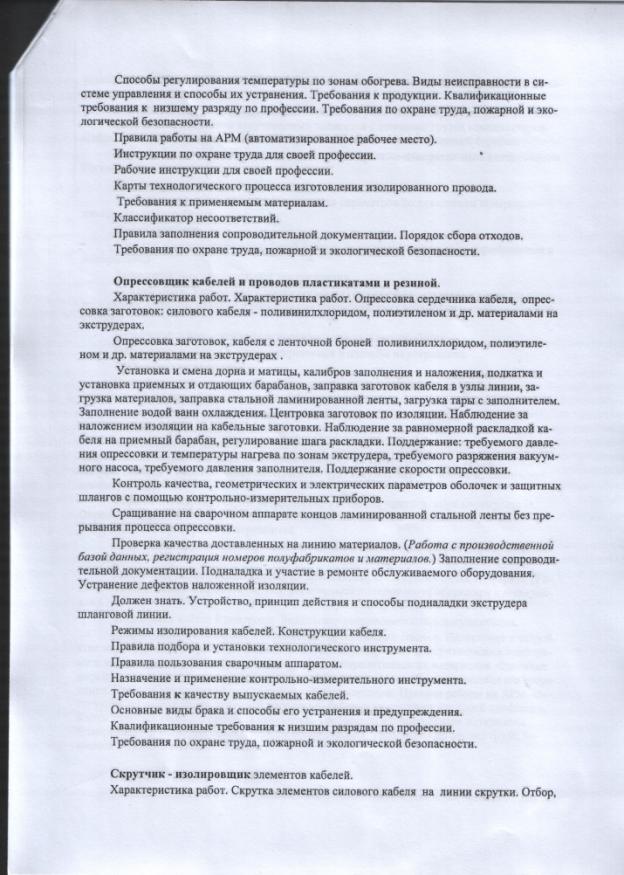 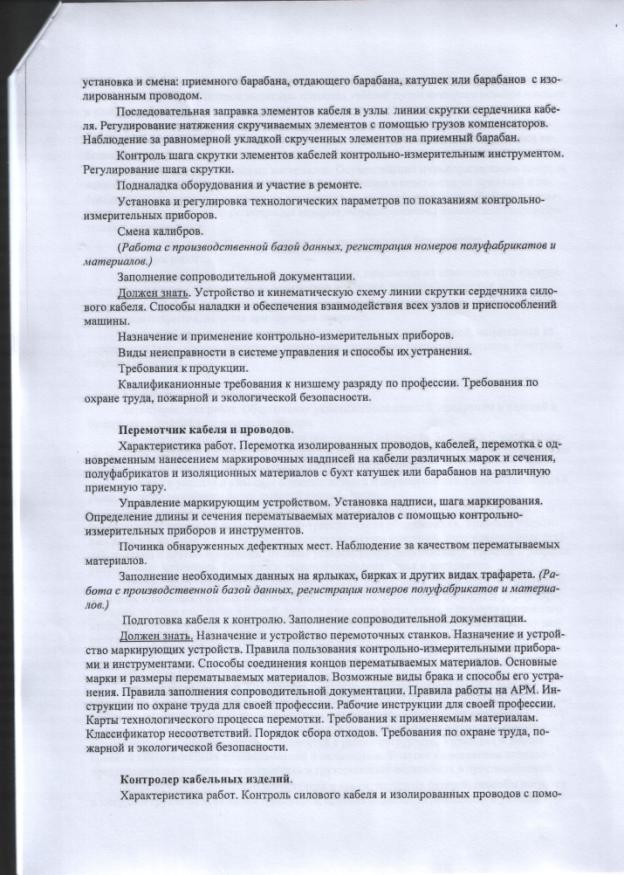 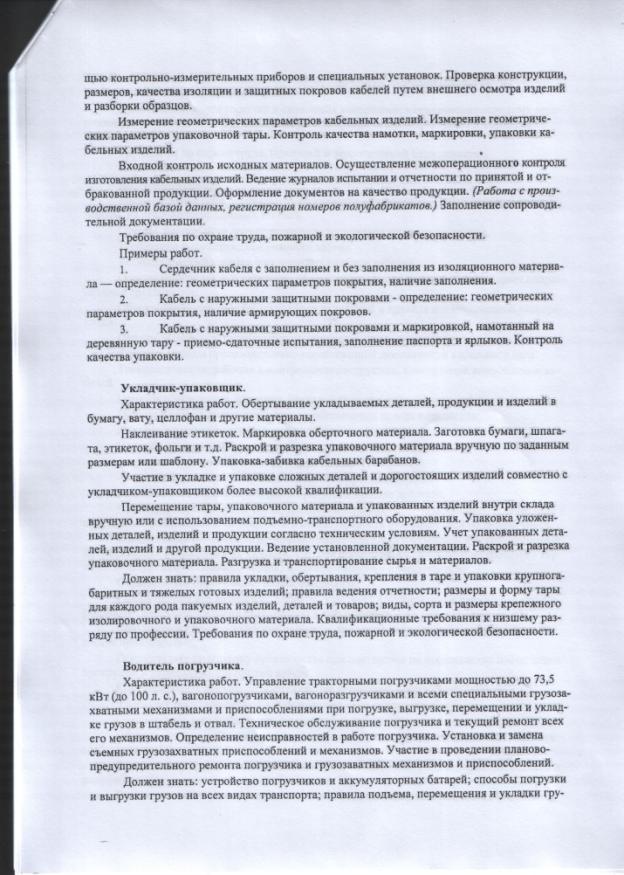 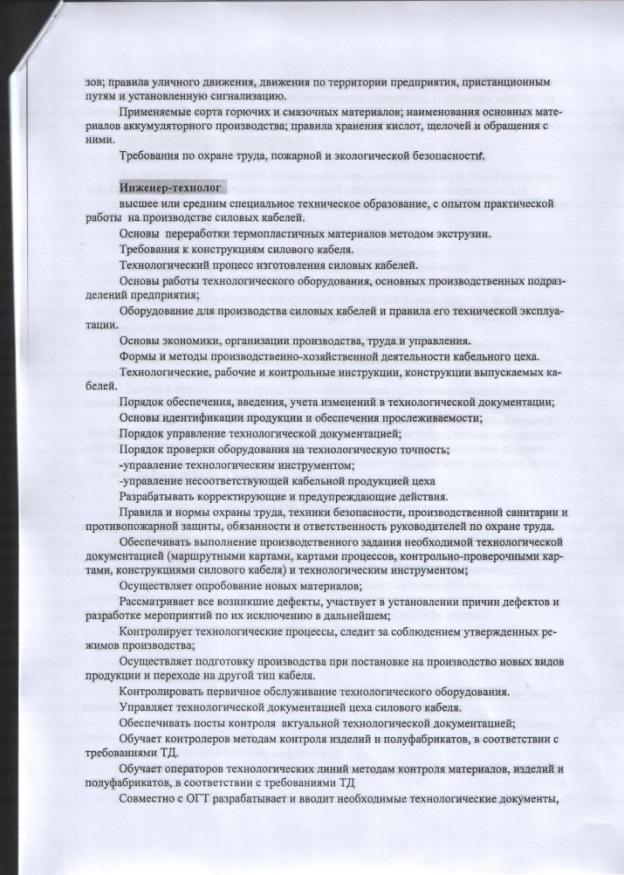 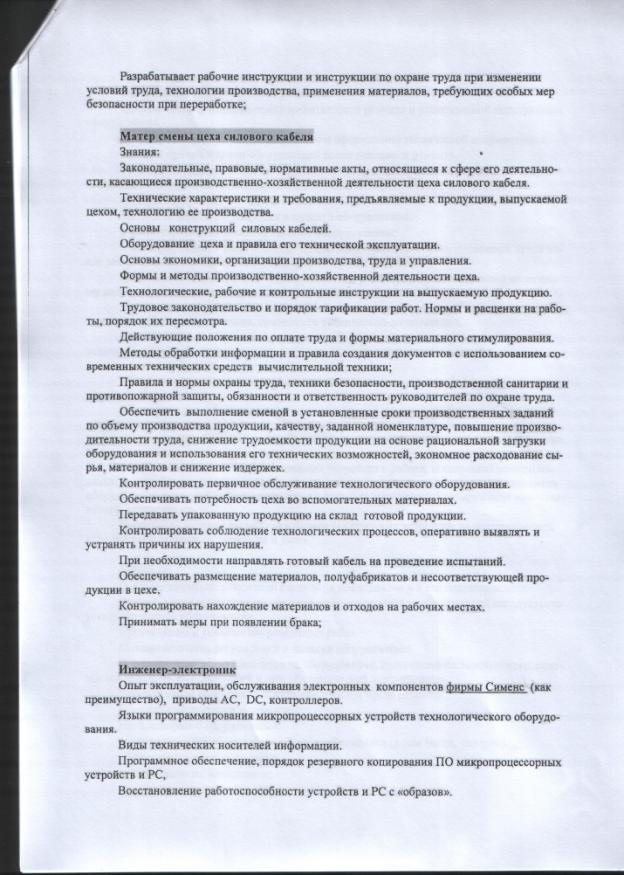 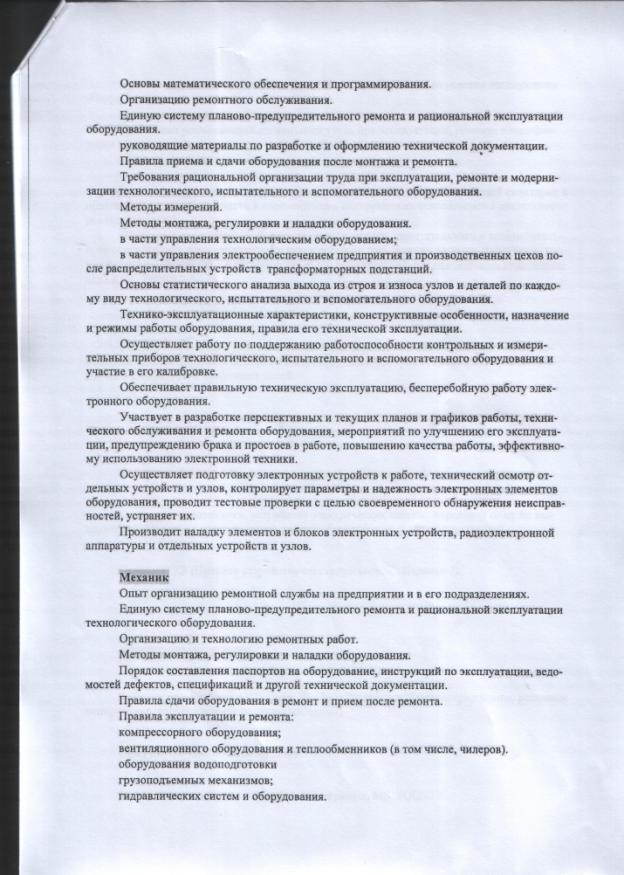 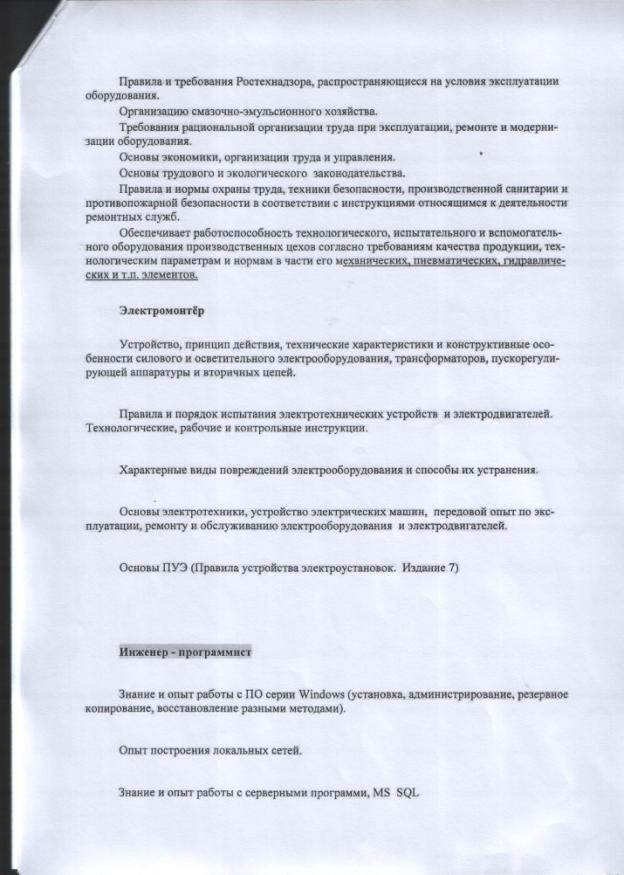 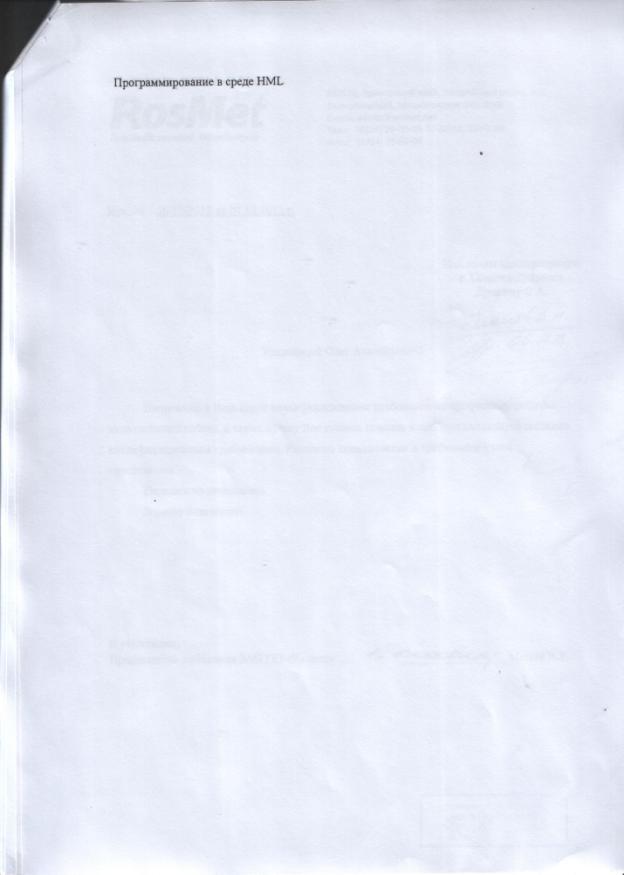 